SPONNE SCHOOL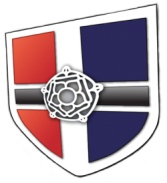 Person SpecificationProgress Learning LeaderEssentialQualified teacher statusTeam playerHave a desire to lead othersAbility to build effective working relationships with students and parentsHave very good communication skillsBe approachable and supportive to both staff and studentsVery good teaching skillsExperience as a Form tutorBe prepared to share knowledge and skills with other staff and encourage them to do the sameBe positive, open and friendly with a good sense of humourHave an inclusive approach to educationHave a positive approach to using ICTDesirableExperience of teaching across the 11-18 age rangeSome leadership experience e.g. LL, Assistant PLLHold a further professional qualification